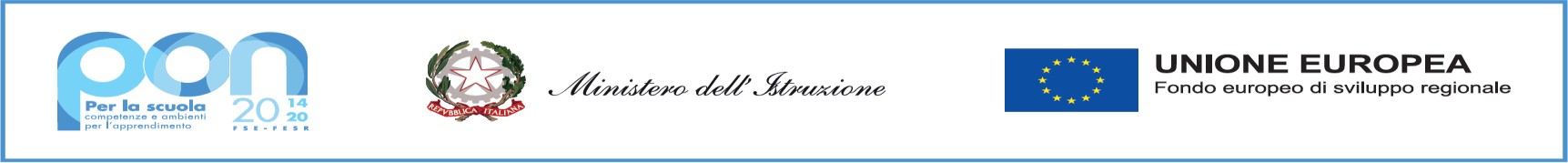 DOMANDA ISCRIZIONE CAMPUS ESTIVO SCUOLA SECONDARIA 12 - 23 GIUGNO 2023I sottoscritti genitori:Genitore1) ……………………………………………………………………………………………………Genitore 2) …………………………………………...……………………………………………………….chiedono l’iscrizione del proprio/a figlio/a ……………………………………………………………………………………………………nato/a il ……………………………. a ………………………………………. cod. fiscale………………………………………………………….iscritto/a alla classe ………. Sez	SCUOLA SECONDARIA CARDARELLIAl campus (indicare il nome del campus)  	proposto dall’I.C. Cardarelli-Massaua nelle date e orari indicati nella presente circolare. Firma del/dei genitore  	data  	Il/la sottoscritt	, data l’impossibilità di ottenere la firma congiunta di entrambi i genitori, consapevole delle conseguenze amministrative e penali per chi rilasci dichiarazioni non corrispondenti a verità, ai sensi del DPR 445/2000, dichiara di aver effettuato la scelta in osservanza delle disposizioni sulla responsabilità genitoriale di cui agli artt. 316, 337 ter e 337 quater del codice civile, che richiedono il consenso di entrambi i genitori.Data  	Firma del genitore  	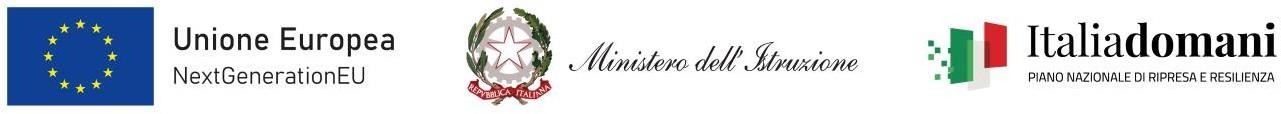 NOME CAMPUSAPPORRE UNA CROCETTASUL CAMPUS SCELTO1 - LEGO CAMP! ROBOTICA E LABORATORI DI ECOLOGIA ENATURA2 - SILICON VALLEY CAMP! CODING E LABORATORI DIECOLOGIA E NATURA3 - SHERWOOD CAMP! INGLESE E LABORATORI DIECOLOGIA E NATURA